Fiche d’inscription - SAISON 2019/2020
(pour les mineurs, la présence d'un parent ou du tuteur légal est obligatoire)Pour gagner du temps : remplissez directement le formulaire avant de l’imprimer !Informations sur l’adhérent :Catégorie (1): Nom :     	Prénom :      Date de naissance :       	Profession :      Adresse :      	Code Postal :     	Commune :     Tél domicile :      /     /     /     /     	Tél portable :      /     /     /     /     E-mail (lisible) :     @     	Taille chasuble :	  XXS	  XS 	 M	  XL 	Informations sur une personne à contacter, pour les mineurs :Nom :      	Prénom :      Profession :      Adresse :      	Code Postal :      	Commune :      Tél domicile :      /     /     /     /     	Tél portable :      /     /     /     /     E-mail (lisible) :     @     La charte du joueur et de sa famille : J’ai lu attentivement la charte du joueur et de sa famille et je m’engage à la respecter tout au long de la saison.Autorisation parentale et / ou Droit à l’image : Je soussigné(e)                          père – mère - tuteur légal  (²) du licencié ou licencié(e), reconnait avoir pris connaissance de la charte du licencié, à la respecter, et autorise :mon enfant à pratiquer le basket au sein de BEAUJOIRE BASKET CLUB pour la saison 2019/2020,le transport en voiture particulière de mon enfant par d’autres parents que moi-même, pour tous les déplacements liés à la pratique sportive et associative de BEAUJOIRE BASKET CLUB et à prendre toutes les disposition nécessaires en cas de blessures ou d’accident,mon enfant à se rendre seul et à repartir seul lors des entraînements et compétitions. Je décharge l'association de toutes responsabilités, les éducateurs ayant pour mission d'être présents 15 minutes avant et après le début de la séance, 	J’autorise les responsables de l’association à prendre des photos de mon enfant lors des activités organisées par l’association (cours, stages, sorties…) et à les publier exclusivement sur les outils de communication de l’association ;Vous êtes informé que vos données à caractère personnel, recueillies sur ce formulaire sont destinées au Beaujoire Basket Club, afin d’avoir les informations nécessaires à l’inscription du licencié et de ses représentants légaux. Elles font l’objet d’un traitement informatique sous la responsabilité du BEAUJOIRE BASKET CLUB suivant votre qualité de licencié.Conformément à la loi, vous bénéficiez d’un droit, d’accès d’opposition, de rectification et de suppression ainsi que du droit de définir des directives relatives au sort des données personnelles après la mort. Vous disposez également d’un droit à la portabilité de vos données ainsi que d’un droit à la limitation du traitement dans certains cas précis visés par le règlement européen n°2016/679 (RGPD).
Vous pouvez exercer ces droits en vous adressant au secrétariat du Beaujoire Basket Club. Mail :  secretariatbeaujoirebc@gmail.com
Nantes, le      	Signature du licencié(e)	Signature du représentant légalDossier en instance (réservé aux réinscriptions incertaines) :Je soussigné(e),      		demande à ce que ce dossier demeure en instance pour la raison suivante :      Au 1er septembre 2018 au plus tard, je m’engage à confirmer ou à retirer mon inscription.Date :      	Signature : ………………………….PARTIE RESERVEE AU SECRETARIAT Renouvellement    Création     Mutation    Licence T     Assurance   Certificat médical ou Questionnaire de santé  1 photo (2x3cm)     1 enveloppe timbrée (sans adresse)  chèque       espèce        Pass’sport   Chèques vacances   Attestation CEDossier à conserver en instance :   OUI      NON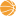 Demande de licence FFBB   Documents BBC